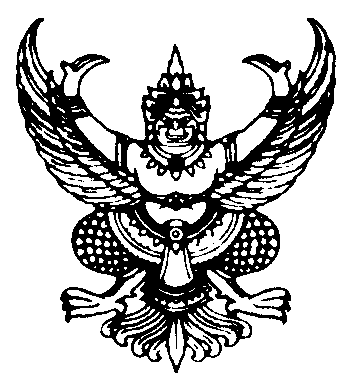 ที่ มท 0816.3/ว	กรมส่งเสริมการปกครองท้องถิ่น	ถนนนครราชสีมา  กทม. 10300						          มิถุนายน  2563เรื่อง  โครงการพัฒนาครูและโรงเรียนเพื่อยกระดับคุณภาพการศึกษาอย่างต่อเนื่องเรียน  ผู้ว่าราชการจังหวัด (ตามรายชื่อแนบท้าย)อ้างถึง  หนังสือกรมส่งเสริมการปกครองท้องถิ่น ด่วนที่สุด ที่ มท ๐๘๑๖.๓/ว ๑๐๗๖ ลงวันที่ ๗ เมษายน ๒๕๖๓สิ่งที่ส่งมาด้วย  รายชื่อโรงเรียนสังกัดองค์กรปกครองส่วนท้องถิ่นสมัครเข้าร่วมโครงการพัฒนาครู
                   และโรงเรียนเพื่อยกระดับคุณภาพการศึกษาอย่างต่อเนื่อง รุ่นที่ 2                จำนวน  ๑  ชุด	ตามที่กรมส่งเสริมการปกครองท้องถิ่นได้ขอความร่วมมือจังหวัดแจ้งองค์กรปกครองส่วนท้องถิ่น เชิญชวนโรงเรียนในสังกัดตามกลุ่มเป้าหมายที่กองทุนเพื่อความเสมอภาคทางการศึกษา (กสศ.) กำหนด 
ในพื้นที่ ๔๓ จังหวัด ที่มีความสมัครใจและมีคุณสมบัติตามเกณฑ์ที่กำหนด เข้าร่วมโครงการพัฒนาครูและโรงเรียนเพื่อยกระดับคุณภาพการศึกษาอย่างต่อเนื่อง รุ่นที่ ๒ ปี ๒๕๖๓ และแจ้งความประสงค์มายัง
กรมส่งเสริมการปกครองท้องถิ่นภายในวันที่ ๑๕ เมษายน ๒๕๖๓ ความละเอียดแจ้งแล้ว นั้น	กรมส่งเสริมการปกครองท้องถิ่น ขอแจ้งรายชื่อโรงเรียนที่ได้รับการคัดเลือกเข้าร่วมโครงการพัฒนาครูและโรงเรียนเพื่อยกระดับคุณภาพการศึกษาอย่างต่อเนื่อง รุ่นที่ ๒ ปี ๒๕๖๓ ของกองทุนเพื่อความเสมอภาคทางการศึกษา จำนวน ๖๐ โรงเรียน โดยมีระยะเวลาดำเนินการ 1 ปีการศึกษา ตั้งแต่วันที่ 1 กรกฎาคม 2563 - 31 พฤษภาคม 2564 จึงขอความร่วมมือจังหวัดแจ้งองค์กรปกครองส่วนท้องถิ่น ที่มีโรงเรียนเข้าร่วมโครงการพัฒนาครูและโรงเรียนเพื่อยกระดับคุณภาพการศึกษาอย่างต่อเนื่อง รุ่นที่ ๒ ทราบ พร้อมทั้งมอบหมายบุคลากรเป็นผู้ประสานงานในการดำเนินโครงการดังกล่าว ทั้งนี้ กองทุนเพื่อความเสมอภาคทางการศึกษา เครือข่ายองค์กรจากสถาบันการอุดมศึกษา และสถาบันวิชาการที่จะทำหน้าที่เป็นพี่เลี้ยงให้แก่โรงเรียนที่เข้าร่วมโครงการจะประสานงานไปยังองค์กรปกครองส่วนท้องถิ่นและโรงเรียนต่อไป รายละเอียดปรากฏตามสิ่งที่ส่งมาด้วย	จึงเรียนมาเพื่อโปรดพิจารณาดำเนินการ 				    ขอแสดงความนับถือ                                                       อธิบดีกรมส่งเสริมการปกครองท้องถิ่นกองส่งเสริมและพัฒนาการจัดการศึกษาท้องถิ่นกลุ่มงานส่งเสริมการจัดการศึกษาท้องถิ่นโทร. ๐-๒๒๔๑-๙000 ต่อ 5312 โทรสาร 0-2240-9021-3 ต่อ 218ผู้ประสานงาน : นางนิภาวัลย์ เพ็ชร์ผึ้ง ๐๘-๑๙๒๕-๐๓๑๖